Conţinutul-cadru al memoriului de prezentareDenumirea proiectului: CONSTRUIRE PARCARE SUPRAETAJATA IN ORADEA STR. IOSIF VULCANTitular:PRIMARIA MUNICIPIUL ORADEA mun. Oradea, str. Piata Unirii, nr.1, jud. Bihorwww.oradea.ronumele persoanelor de contact: arh. Valentin Dolog   0786560660                                                    arh. Lucian Simuleac 0786560661Descrierea caracteristicilor fizice ale întregului proiect:un rezumat al proiectului; 	Obiectul prezentei documentatii se refera la construirea, prin aplicarea solutiilor moderne astfel incat solutia sa raspunda cerintelor calitative si functionale ale unui astfel de program: PARCARE SUPRAETAJATA. Accesul se va realizeaza din str. Iosif Vulcan printre imobilele cu nr. 10 si 12. Parcarea va fii pozitionata in interiorul curtilor interioare format de fronturile strazilor Iosif Vulcan si Aurel Lazar. 	Functiunea: Parcare	Dimensiuni maxime ale terenului: 97 x 85 m, 3779 mp 	Regim de inaltime: D+P+3E	Suprafata construita: 1207  mp             Suprafata construita parcare: 1163  mp	Suprafata construita desfasurata: 4079 mp             Volum construit: mc 12831             Accese auto si pietonale: DA             Parcaje: 145, sol 31 total 175             Spatii verzi 738 mp = 19.53%	P.O.T. EXISTENT = 0.00 %		C.U.T. EXISTENT = 0.00	P.O.T. PROPUS = 31.94 %		C.U.T. PROPUS = 1.09justificarea necesităţii proiectului;Motivele de ordin tehnic, economic, financiar, social si de mediu care justifica realizarea investitiei sunt: -crearea unor noi locuri de parcare-cresterea prestigiului zonei-prin executarea acestui proiect terenul va deservi un loc stabil si sigur pentru stationarea autovehiculelor valoarea investiţiei;valoare totala fara : TVA:2.346.182,914 leivaloare totala cu   : TVA:11.112.210,64 leiperioada de implementare propusă;Perioada de implementare este de 24 de luni de la obtinerea autorizatiei de construire.planşe reprezentând limitele amplasamentului proiectului, inclusiv orice suprafaţă de teren solicitată pentru a fi folosită temporar (planuri de situaţie şi amplasamente);Se anexeaza planele cu reprezentarea limitelor amplasamentului proiectului precum si suprafetele de teren folosite.f) o descriere a caracteristicilor fizice ale întregului proiect, formele fizice ale proiectului (planuri, clădiri, alte structuri, materiale de construcţie şi altele).Se prezintă elementele specifice caracteristice proiectului propus:profilul şi capacităţile de producţie;Prin tema de proiect elaborata de investitor se cere elaborarea unui proiect pentru infiintarea unei parcari supraetajate in zona strazii Iosif Vulcan.Prin certificatul de urbanism 1724 din 29.03.2019 emis de primaria Oradea se cere elabaorarea unei documentatii PUD, care sa reglementeze ocuparea terenului, prealabil aprobarii DTAC. Prezenta documentatie urmareste sa aduca o solutie in implementarea rationala a proiectului propus, rezolvand problemele legate de compozitia urbanistica cu restrictiile specifice impuse de lege, accesele, traseele pietonale si auto, cat si organizarea si amenajarea suprafatei de teren disponibil.Scopul principal al documentatiei este de a face posibila integrarea proiectului in sit, in deplina armonie cu vecinatatile, printr-o rezolvare care sa aduca un aport pozitiv atat de scurta durata cat si pe termen lung.descrierea instalaţiei şi a fluxurilor tehnologice existente pe amplasament (după caz);Nu este cazuldescrierea proceselor de producţie ale proiectului propus, în funcţie de specificul investiţiei, produse şi subproduse obţinute, mărimea, capacitatea;Obiectul prezentei documentatii se refera la construirea, prin aplicarea solutiilor moderne astfel incat solutia sa raspunda cerintelor calitative si functionale ale unui astfel de program: PARCARE SUPRAETAJATA. Accesul se va realizeaza din str. Iosif Vulcan printre imobilele cu nr. 10 si 12. Parcarea va fii pozitionata in interiorul curtilor interioare format de fronturile strazilor Iosif Vulcan si Aurel Lazar. Imobilul se inscrie in dimenesiunea de gabarit: 38.00 m X 32.00 m si va cuprinde urmatoarele incaperi:	Accesul pe teren pentru autovehicule se va face de pe strada Iosif Vulcan intre doua cladiri si anume numarul 10 si 12, latimea accesului va avea o latime de 5.30 m. Imediat dupa acces pe parcela va fi amplasat drumul marcat care va face legatura intre constructie propusa si strada Iosif Vulcan. La intrare in constructie va fi amplasat un automat care va elibera ticketul pentru acces si iesire din parcare, iar de aicea circulatia va fi dirijata spre locurile amenajate pentru stationarea autovehiculelor. materiile prime, energia şi combustibilii utilizaţi, cu modul de asigurare a acestora;Alimentarea cu apa potabila (apa rece, apa calda)se realizeaza de la reteaua stradala de apa, prin intermediul unui camin apometru CA. Apele menajere de la corpurile sanitare se vor conduce la reteaua de canalizare.Apele pluviale de pe ultimul nivel se vor colecta prin burlane, ce se vor racorda la canalul pluvial de la strada.Incalzirea pe perioade mai reci se va realiza doar la incaperi de grupuri sanitare si cabina portarului cu ajutorul caloriferelor care vor fi bransate la reteaua termica a orasului.racordarea la reţelele utilitare existente în zonă;alimentarea cu apă;  - Racordare la reteaua existentaevacuarea apelor uzate;  -  Racordare la reteaua existentaasigurarea apei tehnologice, dacă este cazul;  - nu este cazulasigurarea agentului termic; – Racordare la reteaua existentadescrierea lucrărilor de refacere a amplasamentului în zona afectată de execuţia investiţiei;Se vor respecta prevederile legii 265/2006 privind protectia mediului, Legea 107/1996 a apelor, OG 243/2000 privind protectia atmosferei, HGR 188/2002, Ord. MAPPM 462/1993, Ord. MAPPM 125/1996, Ord. 756/1997.Prin amplasarea constructiei se vor taia aproximativ 10 arbori, iar la finalizarea constructiei se vor amenaja spatii verzi noi.căi noi de acces sau schimbări ale celor existente;Prin proiect se propune un nou acces de pe strada Iosif Vulcan intre doua cladiri si anume nr.10 si nr.12 care va avea o latime de 5.30 m.resursele naturale folosite în construcţie şi funcţionare;Resursele naturale regenerabile utilizate sunt: -piatră, nisip, lemn folosite in constructie : vor fi asigurate de constructor, nu vor fi exploatate de pe amplasamentul proiectului. - apă  : resursa folosita atat in constructie cat si in functionaremetode folosite în construcţie/demolare;Privind elementele constructive principale ale constructiei si modul de realizare, se mentioneaza urmatoarele:Sistemul constructiv - Fundatiile constructiilor sunt mixte, continue sub ziduri si  izolate legate intre ele prin grinzi de fundare. Descrierea conditiilor de fundare si modul de realizare a acestora este cuprinsa in partea de rezistenta a lucrarii.Stalpii sunt realizati din beton cu dimensiuni de 0.50 m X 0.50 m deasemenea grinzile sunt din beton.Inchiderea cladirii propuse sunt realizate din beton armat.Privind lucrarile cu caracter nestructural se mentioneaza urmatoarele: compartimentarea interioara este realizata din gips carton si zidarie.Finisajele interioareFinisaje interioare - Finisajul pardoselilor se va realizeze din sapa elicopterizata si gresie la incaperile anexe. Toate pardoselile de pe caile de circulatii vor fi antiderapante.Acoperisul si invelitoareaAcoperisul va fi de tip terasa la care jumtatea va fi realizata pentru parcari.planul de execuţie, cuprinzând faza de construcţie, punerea în funcţiune, exploatare, refacere şi folosire ulterioară;Pe perioada executiei constructiilor se va respecta cu strictete proiectul pentru obiectivele propuse cat si recomandarile specifice pentru protectia mediului. Lucrarile de constructie sunt preconizate sa dureze aprox. 24 luni, iar data estimata de incepere a lucrarilor este 02.03.2020  relaţia cu alte proiecte existente sau planificate;Nu este cazuldetalii privind alternativele care au fost luate în considerare;Nu este cazulalte activităţi care pot apărea ca urmare a proiectului (de exemplu, extragerea de agregate, asigurarea unor noi surse de apă, surse sau linii de transport al energiei, creşterea numărului de locuinţe, eliminarea apelor uzate şi a deşeurilor);Nu este cazulalte autorizaţii cerute pentru proiect.Avize cerute conform certificatului de urbanismalimentare cu apacanalizarealimentare cu energie electricaalimentare cu energie termicagaze naturaletelefonizareRCS-RDSSECURITATE LA INCEDIUSANATATEA POPULATIEIDIRECTIA JUDETEANA PENTRU CULTURA SI PATRIMONIUL NATIONAL BIHORCOMISIA DE CIRCULATIEACORD IJC BIHOR – daca este cazulEXPERTIZA TEHNICA -daca este cazulSTUDIU DE INSORIRESTUDIU GEOACT CARE SA CONFERE DREPTUL DE A OBTINE AUTORIZATIA DE CONSTRUIREACORD LEGALIZAT PROPRIETARI DIRECT AFECTATIAVIZ ARHITECT SEFIV. Descrierea lucrărilor de demolare necesare:planul de execuţie a lucrărilor de demolare, de refacere şi folosire ulterioară a terenului;Pentru facilitarea accesului autospecialelor de pompieri se va expropia o parte din cladirea aferenta Iosif Vulcan nr. 10. In prezent accesul se poate realiza printr-o poarta cu latimea de 3.20 m. Pentru satisfacerea accesului este nevoie de 3.80 m conform P118/99 astfel se va desfinta o parte din aceasta cladire si se ajunge la o latime de acces de 5.80 m. Astfel se va putea realiza atat accesul cat si iesirea spre strada Iosif Vulcan. Din cladire se va renunta la un tronson de 2.60 m. Se va pastra simetria fatadei. Pentru aceasta se va realiza un proiect de reabilitare si desfintare. descrierea lucrărilor de refacere a amplasamentului;Dupa finalizarea lucrarilor de demolarea a constructiilor si de evacuare a deseurilor rezultate, daca se constata zone contaminate prin scurgeri accidentale cu produse petroliere de la utilaje, se vor preleva si analiza probe de sol, in vederea stabilirii masurilor optime pentru aducerea solului la starea initiala. In functie de rezultatele acestor probe, daca va fi cazul, se vor determina zonele, adancimea si volumul de sol contaminat care trebuie excavat.In final se va reface terenul.căi noi de acces sau schimbări ale celor existente, după caz;Acces de pe strada Iosif Vulcan. metode folosite în demolare;Demolarea constructiilor se va face in trei etape succesive: 1.organizarea santierului; 2.dezechiparea constructiei; 3.demolarea propriu-zisa a acesteia. Toate lucrările de demolare prevăzute de prezentul proiect se vor face in soluţia „bucată cu bucată”, „element cu element de sus în jos”, începând cu acoperisul, fiind cu totul interzisă demolarea inceperea demolării de la baza construcţiei. Aceste lucrări de demolare se vor realiza de regulă in ordinea inversă de realizare a construcţiei existente.Protectia calitatii apelor Sursele de ape uzate sunt: apele menajere si apa rezultata din procesul tehnologic utilizata pentru stropirea deseurilor de constructii in faza de demolare.Protectia aeruluiPentru limitarea fenomenului de dispersie a pulberilor in suspensii in atmosfera pe timpul realizarii lucrarilor de constructii se va efectua stropirea cu apa a deseurilor de constructie depozitate temporar în amplasament, în perioadele lipsite de precipitatii.Protectia impotriva zgomotului si vibratiilor Lucrarile vor fi executate fara a produce disconfort locuitorilor din zona prin limitarea generarii de zgomot si vibratii.detalii privind alternativele care au fost luate în considerare;Nu este cazulalte activităţi care pot apărea ca urmare a demolării (de exemplu, eliminarea deşeurilor).Descrierea modului de gestiune a deşeurilor generate din constructii: Deşeurile generate pe amplasament in perioada de realizare a proiectui sunt vor fi colectate selectiv si reciclate (se vor încheia contracte cu firme specializate de preluare si reciclare a deseurilor de acest tip).Descrierea amplasării proiectului:-  distanţa faţă de ationa pentru proiectele care cad sub incidenţa <LLNK 11991     0252BO01   0 10>Convenţiei privind evaluarea impactului asupra mediului în context transfrontieră, adoptată la Espoo la 25 februarie 1991, ratificată prin <LLNK 12001    22 12 211   0 17>Legea nr. 22/2001, cu completările ulterioare;Nu este cazul localizarea amplasamentului în raport cu nationalal cultural potrivit Listei monumentelor istorice, actualizată, aprobată prin <LLNK 12004  2314 50BJ01   0 55>Ordinul ministrului culturii şi cultelor nr. 2.314/2004, cu modificările ulterioare, şi Repertoriului arheologic national prevăzut de <LLNK 12000    43133 331   0 32>Ordonanţa Guvernului nr. 43/2000 privind protecţia patrimoniului arheologic şi declararea unor situri arheologice ca zone de interes national, republicată, cu modificările şi completările ulterioare;OBIECTIVE DIN LISTA MONUMENTELELOR ISTORICE AFLATE ÎN  ZONA  STRAZII IOSIF VULCAN; CLĂDIRI CU VALOARE ARHITECTURALĂ MARE,  PROPUSE PENTRU CLASARE, AFLATE ÎN ZONA STRAZII IOSIF VULCAN (studii partea dreapta a strazii); NR. 7, CLADIRE ART NOUVEAUCLĂDIRI CU VALORI ARHITECTURALE DEOSEBITE (FATADE PROTEJATE), AFLATE ÎN ZONA STUDIATA; NR.10-12,13ConcluziiAmplasamentul investitiei se regaseste in interiorul zonei protejate ,,Ansamblului urban Centrul istoric Oradea”, cod LMI 2016: BH-II-a-A-01037, avand adresa Oradea, str. Iosif Vulcan nr. 10-12. In interiorul zonei studiate se gasesc cladiri monument istoric, cladiri propuse pentru clasare si cladiri propuse pentru protejarea fatadelor.Fondul construit are aspect  caracteristic, aspectul cladirilor avand caracter urban. Majoritatea clădirilor sunt din a doua jumătate a secolului XIX si inceputul sec XX. si sunt reprezentate de locuinte individuale, sau cladiri de locuinte transformate in cladiri cu funcțiuni complementare de tip: comert, birouri.  Local, se manifesta intervențiile din ultimii 30 de ani prin demolarea cladirilor si construirea de cladirii noi, fara modificarea parcelarului.  Amplasarea imobilului propus nu afecteaza mediul inconjurat. În acest context, din punct de vedere stilistic, volumetric, funcţional și de circulație, clădirea nu afectează arealul în care este amplasat teritoriul studiat.hărţi, fotografii ale amplasamentului care pot oferi informaţii privind caracteristicile fizice ale mediului, atât naturale, cât şi artificiale, şi alte informaţii privind:folosinţele actuale şi planificate ale terenului atât pe amplasament, cât şi pe zone adiacente acestuia;politici de zonare şi de folosire a terenului;arealele sensibile;Se ataseaza la piese desenate plansa cu planul de incadrare zonacoordonatele geografice ale amplasamentului proiectului, care vor fi prezentate sub formă de vector în format digital cu referinţă geografică, în sistem de proiecţie naţională Stereo 1970;detalii privind orice variantă de amplasament care a fost luată în considerare.Se anexeaza planul de situatie cu amplasearea constructiei propusa. Investitia se realizeaza pe nr. Cad 192765, 195872, 151062 cu suprafata totala de 3779 mp.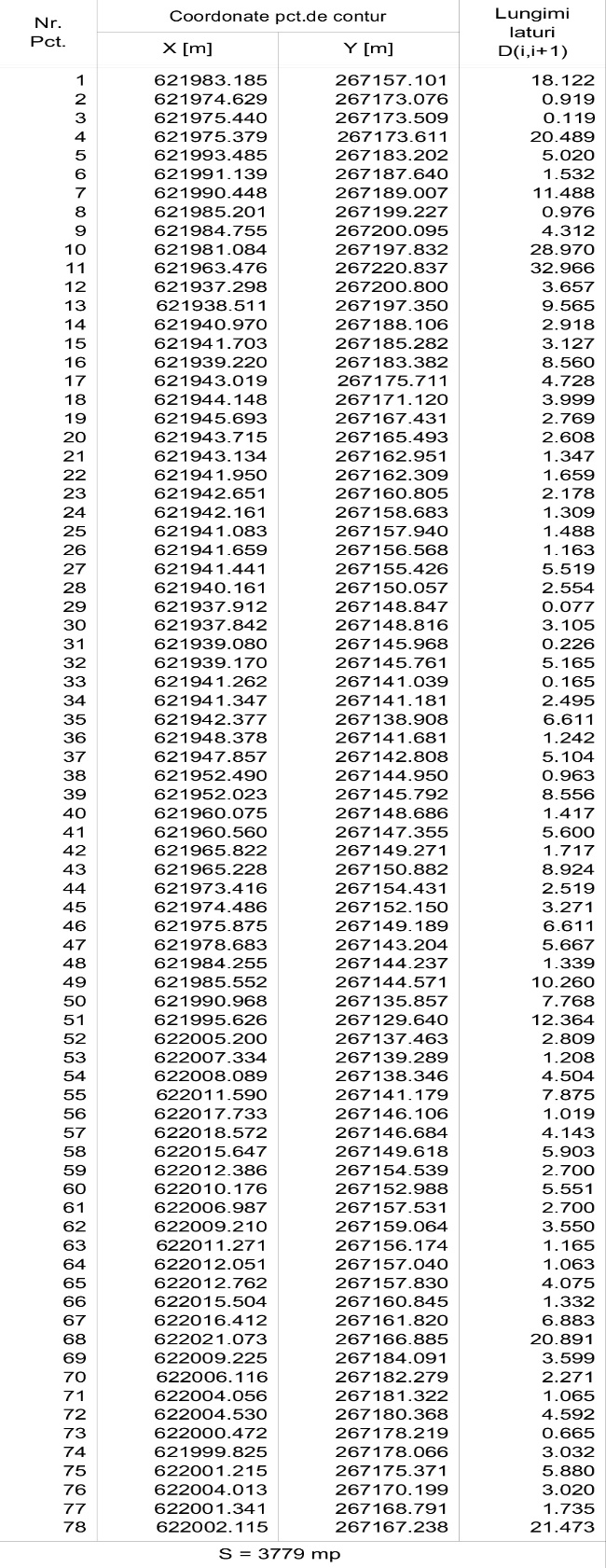 VI. Descrierea tuturor efectelor semnificative posibile asupra mediului ale proiectului, în limita informaţiilor disponibile:A. Surse de poluanţi şi instalaţii pentru reţinerea, evacuarea şi dispersia poluanţilor în mediu:a) protecţia calităţii apelor:sursele de poluanţi pentru ape, locul de evacuare sau emisarul;Nu este cazul.  Amplasarea constructiilor se va face cu amplasarea distantelor zonelor de protectie ale cursurilor de apa. Nu se vor deversa deseuri in cursurile de apa sau nu se vor depozita in vecinatatea acestora.Apele menajere de la corpurile sanitare se vor conduce la reteaua de canalizare.Apele pluviale de pe ultimul nivel se vor colecta prin burlane, ce se vor racorda la canalul pluvial de la strada.staţiile şi instalaţiile de epurare sau de preepurare a apelor uzate prevăzute;            Nu este cazul.b) protecţia aerului:sursele de poluanţi pentru aer, poluanţi, inclusiv surse de mirosuri;Din punct de vedere al impactului asupra atmosferei, se va inregistra influenta asupra calitatii aerului pe perioada de amenajarii, ca urmare traficului generat de utilajele si autovehiculele implicate in lucrari. Acestia vor genera poluanti caracteristici arderii combustibililor in motoare (NOx, SOx, CO, pulberi metale grele,etc.). Regimul emisiilor acestor poluanti este dependent de nivelul activitatii zilnice, prezentand o variabila substantiala de la o zi la alta, de la o faza la alta a procesului de constructie. De asemenea, operatiile de transport, manipulare, depozitare a materialelor pot genera o crestere a concentratiilor de pulberi, in suspensie sau sedimentabile, dupa caz, in zona afectata de lucrari. Ca sursa de poluare importanta pentru aer se mentioneaza traficul auto, in special in zonele puternic urbanizate.  Dupa finalizarea obiectivului se vor inregistra presiuni suplimentare  generate de prezentul proiect urmare a traficului autoturismelor ce vor utiliza parcarea.instalaţiile pentru reţinerea şi dispersia poluanţilor în atmosferă;Nu este cazul.c) protecţia împotriva zgomotului şi vibraţiilor:sursele de zgomot şi de vibraţii;Sursele de zgomot şi vibraţii sunt date de următoarele elemente:Pe durata execuţiei lucrărilor : -	utilajele de execuţie ;-	mijloacele de transport şi utilajele de construcţii (excavatoare,  compresoare, autobasculante, tractoare etc.)Pe durata funcţionării obiectivului:-	instalaţiile din dotare;-	masinile care se parcheaza;In faza de realizare a obiectivului, tinand cont ca este vorba de autovehicule, optiunea de reducere a zgomotului este prin: panouri fonoabsorbante - plante cataratoare de tip iedera la golurile fatadelor, acestea avand rol de protectie fonica a populatiei si a mediului.amenajarea de spatii verzi.amenajările şi dotările pentru protecţia împotriva zgomotului şi vibraţiilor;Protecţia împotriva vibraţiilor este asigurată prin dimensionarea în consecinţă a fundaţiilor care pot produce vibraţii. Protecţia împotriva zgomotului se realizează prin prevederea de echipamente performate care au nivel de zgomot sub normele admise. Nivelul de zgomot şi de vibraţii la limita incintei se încadrează sub normele admise de normativele tehnice în vigoare.d) protecţia împotriva radiaţiilor:sursele de radiaţii;Activităţile de execuţie şi de exploatare ale obiectivului de investiţie se desfăşoară fără surse de radiaţii. În acest sens nu sunt necesare dotări pentru protecţia împotriva radiaţiilor, nivelul de radiaţii la limita incintei obiectivului fiind cel natural.amenajările şi dotările pentru protecţia împotriva radiaţiilor;Nu este cazul.e) protecţia solului şi a subsolului:sursele de poluanţi pentru sol, subsol, ape freatice şi de adâncime;Pe durata execuţiei lucrărilor, solul zonei poate fi poluat prin depozitarea nejudicioasă a materialelor de construcţie folosite sau de scurgerile de carburanţi şi de lubrufianţi de la utilajele de construcţii.Se considera ca interventiile propuse nu aduc prejudicii mediului acvatic. Interventiile nu modifica dinamica scurgerii apelor si scurgerea apelor subterane.lucrările şi dotările pentru protecţia solului şi a subsolului;Pe parcursul desfasurarii lucrarilor de realizare a investiției, organizarea de santier se va face in localitate, pentru evitarea agresarii echilibrului natural. Se apreciaza ca prin lucrarile de constructie nu va fi afectata calitatea solului, dereglarea echilibrelor ecosistemelor, modificarea habitatelor, consumul de teren cu destinatie productiva etc.f) protecţia ecosistemelor terestre şi acvatice:identificarea arealelor sensibile ce pot fi afectate de proiect;Nu este cazul.lucrările, dotările şi măsurile pentru protecţia biodiversităţii, monumentelor naturii şi ariilor protejate;Pentru protejarea biodiversităţii zonelor de construire a investiției și a amplasamentului ce va deservi organizarea de şantier şi zonele învecinate, se impun următoarele măsuri pentru reducerea impactului asupra acesteia:-	evitarea decopertării inutile a stratului vegetal;-	suprafaţa de teren ocupată temporar în perioada de construcţie trebuie limitată la strictul necesar;-	se va evita depozitarea necontrolată a deşeurilor ce rezultă în urma lucrărilor, respectându-se cu stricteţe depozitarea în locurile stabilite de autorităţile pentru protecţia mediului;-	amplasarea unor spaţii special amenajate pentru depozitarea deşeurilor rezultate şi pentru materiile prime utilizate;-	utilizarea mijloacelor de transport şi a utilajelor conforme cu emisii reduse de noxe;-	intervenţia promptă în cazul unei potenţiale scurgeri sau descărcări accidentale;-	păstrarea curăţeniei pe amplasament.Intensificarea traficului din zonă şi disconfortul creat de zgomot în localitate, ca urmare a transportului muncitorilor pe timpul constructiei va avea impact negativ nesemnificativ asupra biodiversității, florei și faunei.	Pe amplasamentul investiției nu sunt prezente asociaţiile vegetale, nici elementele faunistice prezentate anterior.	Pe amplasament nu sunt prevăzute lucrări de defrişare.	Spaţiile verzi afectate în perioada de execuţie se vor reface obligatoriu după terminarea lucrărilor.	Impactul potenţial în ceea ce priveşte biodiversitatea, flora şi fauna, este unul „negativ nesemnificativ”, în timpul execuției investiției, după realizarea acesteia impactul fiind neutru, față de situația actuală.g) protecţia aşezărilor umane şi a altor obiective de interes public:identificarea obiectivelor de interes public, distanţa faţă de aşezările umane, respectiv faţă de monumente istorice şi de arhitectură, alte zone asupra cărora există instituit un regim de restricţie, zone de interes tradiţional şi altele;OBIECTIVE DIN LISTA MONUMENTELELOR ISTORICE AFLATE ÎN  ZONA  STRAZII IOSIF VULCAN; CLĂDIRI CU VALOARE ARHITECTURALĂ MARE,  PROPUSE PENTRU CLASARE, AFLATE ÎN ZONA STRAZII IOSIF VULCAN ; NR. 7, CLADIRE ART NOUVEAUCLĂDIRI CU VALORI ARHITECTURALE DEOSEBITE (FATADE PROTEJATE), AFLATE ÎN ZONA STUDIATA; NR.10-12,13DistanteDe la constructie propusa pana la Casa „Darvas-La Roche” exista o distanta 40 de m si pana la Muzeul memorial „ Iosif Vulcan” exista o distanta de 10 m.ConcluziiAmplasamentul investitiei se regaseste in interiorul zonei protejate ,,Ansamblului urban Centrul istoric Oradea”, cod LMI 2016: BH-II-a-A-01037, avand adresa Oradea, str. Iosif Vulcan nr. 10-12. In interiorul zonei studiate se gasesc cladiri monument istoric, cladiri propuse pentru clasare si cladiri propuse pentru protejarea fatadelor.Fondul construit are aspect  caracteristic, aspectul cladirilor avand caracter urban. Majoritatea clădirilor sunt din a doua jumătate a secolului XIX si inceputul sec XX. si sunt reprezentate de locuinte individuale, sau cladiri de locuinte transformate in cladiri cu funcțiuni complementare de tip: comert, birouri.  Local, se manifesta intervențiile din ultimii 30 de ani prin demolarea cladirilor si construirea de cladirii noi, fara modificarea parcelarului.  Amplasarea imobilului propus nu afecteaza mediul inconjurat. În acest context, din punct de vedere stilistic, volumetric, funcţional și de circulație, clădirea nu afectează arealul în care este amplasat teritoriul studiat..  Lucrările nu afectează monumente istorice, de arhitectură sau alte obiective de interes naţional.lucrările, dotările şi măsurile pentru protecţia aşezărilor umane şi a obiectivelor protejate şi/sau de interes public;Constructorul are obligaţia de a asigura serviciile sanitare pentru ca ìn organizarea de  şantier şi pe traseul lucrării să se respecte igiena ìn construcţii si curaţenia astfel ìncât să nu aducă prejudicii zonei limitrofe, cadrului natural, mediului şi ecosistemelor.h) prevenirea şi gestionarea deşeurilor generate pe amplasament în timpul realizării proiectului/în timpul exploatării, inclusiv eliminarea:lista deşeurilor (clasificate şi codificate în conformitate cu prevederile legislaţiei europene şi naţionale privind deşeurile), cantităţi de deşeuri generate;		Pentru protectia mediului uman, Legea 137/2010 stipuleaza respectarea principiilor ecologice pentru asigurarea unui mediu sanatos pentru populatie. Conform H.G. 155/martie 1999 pentru „Introducerea evidenţei gestiunii deşeurilor şi a Catalogului European al Deşeurilor, antreprenorul, ca generator de deşeuri, are obligaţia să ţină evidenţa lunară a producerii, stocării provizorii, tratării şi transportului, reciclării şi depozitării definitive a deşeurilor. Antreprenorul va încheia un contract cu o firmă specializată care va asigura transportul şi depozitarea deşeurilor la rampele amenajate.Tipurile  de deşeuri de orice natură rezultateDeşeurile rezultate se diferenţiează după tipul activităţilor desfăşurate.- pe perioada de execuţie a lucrărilor rezultă resturi de materiale de construcţie (beton, mortare, cărămizi, balast, nisip etc.);- uleiul rezultat de la funcţionarea utilajelor.programul de prevenire şi reducere a cantităţilor de deşeuri generate;Deşeurile rezultate în perioada de execuţie a lucrărilor vor fi colectate şi evacuate prin grija unităţii executante într-un depozit amenajat.Uleiul uzat rezultat de la funcţionarea utilajelor aferente va fi colectat şi transportat la unităţile de specialitate pentru valorificare.Particulele de nisip şi argilă vor fi transportate la groapa de gunoi amenajată prin grija beneficiarului.Apele uzate rezultate de la organizările de şantier vor fi intr-un rezervor vidanjabil.O parte din deşeurile rezultate din lucrările de construire pot fi refolosite.Utilizarea deşeurilor are impact pozitiv asupra mediului prin:micşorarea necesarului de materiale pietroase extrase din litosferămicşorarea producţiei fabricilor de materiale de construcţii şi, implicit, scăderea poluării cauzate de tehnologiile folosite de acesteamicşorarea consumului de energie pentru producerea materialelor de construcţie.Prin soluţiile de proiectare adoptate, s-a urmarit respectarea sănătăţii oamenilor şi protecţia mediului.planul de gestionare a deşeurilor;Deseurile rezultate din lucrarile de constructii vor fi ridicate de catre o unitate de salubrizare autorizata si depoziate in locuri special amenajate conform prevederilor in vigoare.Pe durata executarii lucrarilor de construire se vor respecta urmatoarele acte normative privind protectia muncii in constructii:	- Legea 90/1996 privind protectia muncii;	- Ord. MMPS  578/1996 privind norme generale de protectia muncii;	- Regulamentul MLPAT 9/N/15.03.1993 - privind protectia si igena muncii in constructii -ed. 1995;	- Ord. MMPS 235/1995 privind normele specifice de securitatea muncii la inaltime;  	- Ord. MMPS 255/1995 - normativ cadru privind acordarea echipamentului de protectie individuala;	- Normativele generale de prevenirea si stingerea incendiilor aprobate prin Ordinul MI nr.775/22.07.1998;	- Ord. MLPAT 20N/11.07.1994 - Normativ C300.	- alte acte normative in vigoare in domeniu la data executarii propriu-zise a lucrarilor.Deşeurile rezultate în timpul execuţiei lucrărilor se vor depozita separat pe categorii (hârtie; ambalaje din polietilenă, metale, lavete, etc.) în recipienţi sau containere destinate colectării acestora. Deșeurile menajere vor fi transportate la groapa de gunoi, după obţinerea în prealabil a acordului proprietarului acesteia. i) gospodărirea substanţelor şi preparatelor chimice periculoase:substanţele şi preparatele chimice periculoase utilizate şi/sau produse;Toate materialele care se vor utiliza la realizarea investiţiei nu vor conţine materiale toxice şi nu periclitează mediul înconjurător.modul de gospodărire a substanţelor şi preparatelor chimice periculoase şi asigurarea condiţiilor de protecţie a factorilor de mediu şi a sănătăţii populaţiei.Nu se vor folosi substanţe toxice sau periculoase la realizarea costructiei. In procesul tehnologic materiale inflamabile folosite se vor proteja corespuzator conform normtivelor in vigoare.B. Utilizarea resurselor naturale, în special a solului, a terenurilor, a apei şi a biodiversităţii.Resursele naturale regenerabile utilizate sunt: -piatra, nisip, lemn folosite in constructie : vor fi asigurate de constructor, nu vor fi exploatate de pe amplasamentul proiectului - apa  : resursa folosita atat in constructie cat si in functionare: se va face bransament la reteaua stradalaPentru protejarea biodiversităţii în zona de implementare a investiţiei, se impun următoarele soluţii/măsuri pentru a reduce impactul asupra acesteia:utilizarea de utilaje şi mijloace de transport silenţioase pentru a diminua zgomotul datorat activităţii de construcţie, precum şi echiparea cu sisteme performante de minimizare şi reţinere a poluanţilor în atmosferă;Pentru protejarea biodiversităţii zonelor de construire a investiției și a amplasamentului ce va deservi organizarea de şantier şi zonele învecinate, se impun următoarele măsuri pentru reducerea impactului asupra acesteia:evitarea decopertării inutile a stratului vegetal;suprafaţa de teren ocupată temporar în perioada de construcţie trebuie limitată la strictul necesar;se va evita depozitarea necontrolată a deşeurilor ce rezultă în urma lucrărilor, respectându-se cu stricteţe depozitarea în locurile stabilite de autorităţile pentru protecţia mediului;amplasarea unor spaţii special amenajate pentru depozitarea deşeurilor rezultate şi pentru materiile prime utilizate;utilizarea mijloacelor de transport şi a utilajelor conforme cu emisii reduse de noxe;intervenţia promptă în cazul unei potenţiale scurgeri sau descărcări accidentale;păstrarea curăţeniei pe amplasament.Intensificarea traficului din zonă şi disconfortul creat de zgomot în localitate, ca urmare a transportului muncitorilor pe timpul constructiei va avea impact negativ nesemnificativ asupra biodiversității, florei și faunei.	Pe amplasamentul investiției nu sunt prezente asociaţiile vegetale, nici elementele faunistice prezentate anterior.	Pe amplasament nu sunt prevăzute lucrări de defrişare.	Spaţiile verzi afectate în perioada de execuţie se vor reface obligatoriu după terminarea lucrărilor.	Impactul potenţial în ceea ce priveşte biodiversitatea, flora şi fauna, este unul „negativ nesemnificativ”, în timpul execuției investiției, după realizarea acesteia impactul fiind neutru, față de situația actuală.VII. Descrierea aspectelor de mediu susceptibile a fi afectate în mod semnificativ de proiect:impactul asupra populaţiei, sănătăţii umane, biodiversităţii (acordând o atenţie specială speciilor şi habitatelor protejate), conservarea habitatelor naturale, a florei şi a faunei sălbatice, terenurilor, solului, folosinţelor, bunurilor materiale, calităţii şi regimului cantitativ al apei, calităţii aerului, climei (de exemplu, natura şi amploarea emisiilor de gaze cu efect de seră), zgomotelor şi vibraţiilor, peisajului şi mediului vizual, patrimoniului istoric şi cultural şi asupra interacţiunilor dintre aceste elemente. Natura impactului (adică impactul direct, indirect, secundar, cumulativ, pe termen scurt, mediu şi lung, permanent şi temporar, pozitiv şi negativ);Impactul potenţial în ceea ce priveşte biodiversitatea, flora şi fauna, nu este unul „negativ” – nici în etapa de realizare a investiției, nici în etapa de exploatare a acesteia.Astfel, impactul asupra factorului de mediu biodiversitatea se înregistrează ca fiind impact neutru. Având în vedere specificul biodiversităţii din zonă, cât şi investiţia propusă, nu se poate identifica un impact care sa ducă la schimbarea elementelor biodiversităţii din zonă.În perioada de construcţie se vor ocupa anumite suprafeţe de teren în zona de amplasare a obiectivului, pentru organizarea de şantier, pentru depozitul de materiale, spaţii special amenajate pentru deşeurile rezultate etc.Pentru protecţia peisajului, activităţile de construcţii se vor desfăşura strict în perimetrul desemnat, pe o perioadă de timp limitată şi în conformitate cu lucrările şi termenele propuse.La începerea lucrărilor se vor monta panouri de înştiinţare privind demararea proiectului, perioada, program de lucru şi datele principale.Cu privire la factorii perturbatori vizibili reprezentaţi de pulberile de praf, emisii de particule în suspensie din cadrul organizării de şantier cât şi a execuţiei livezii, pot fi reduşi prin stropirea periodică a porţiunilor neasfaltate.Accesul şi traseul maşinilor care vor transporta materialele necesare cât şi deşeurile generate se va realiza prin căile de acces deja existente în cadrul orelor de program stabilite.De asemenea, o măsură de diminuare a impactului şi de reintegrare în peisajul zonei a amplasamentului ce va deservi organizarea de şantier va fi readucerea la starea iniţială a terenurilor ocupate în faza de execuţie cât şi înierbarea acestora.Astfel, se propun ca lucrări:-	lucrări de completare cu pământ vegetal la zonele afectate de execuţia lucrărilor;-	lucrări de însămânţare cu iarbă, pentru înierbarea zonelor terenului amenajat;Modificările datorate acestui proiect au caracter permanent. Impactul asupra peisajului poate fi atenuat într-o anumită măsură, prin amenajarea spaţiilor verzi şi proiectarea arhitectonică de natură să integreze structura în cadrul specificului zonei.extinderea impactului (zona geografică, numărul populaţiei/habitatelor/speciilor afectate);Proietcul se desfasoara pe terenul aflat in proprietate privata a beneficiarului, identificat pri nr. Cad 192765, 195872, 151062 care are o suprafata de 3779mp.  Impactul viitoarei investitii nu are potentialul de a se extinde spre alte zone geografice.magnitudinea şi complexitatea impactului;Impactul asupra factorului de mediu biodiversitatea se înregistrează ca fiind impact neutru. Având în vedere specificul biodiversităţii din zonă, cât şi investiţia propusă, nu se poate identifica un impact care sa ducă la schimbarea elementelor biodiversităţii din zonă.Impactul asupra factorului de mediu biodiversitatea se înregistrează ca fiind impact neutru. Având în vedere specificul biodiversităţii din zonă, cât şi investiţia propusă, nu se poate identifica un impact care sa ducă la schimbarea elementelor biodiversităţii din zonă.probabilitatea impactului;Impactul potenţial în ceea ce priveşte biodiversitatea, flora şi fauna, nu este unul „negativ” – nici în etapa de realizare a investiției, nici în etapa de exploatare a acesteia dar este unul redus.durata, frecvenţa şi reversibilitatea impactului;Constructia propusa va avea un impact redus si va fi prezent pe toata durata de infiintare si exploatare a acesteia.măsurile de evitare, reducere sau ameliorare a impactului semnificativ asupra mediului;Deoarece eventualul impact negativ este nesemnificativ, măsurile ce se impun sunt:respectarea legislaţiei privind colectarea, tratarea şi depozitarea deşeurilor;limitarea poluării la niveluri care să nu producă un impact semnificativ asupra calităţii apelor (apa de suprafaţă, apa potabilă, apa subterană);limitarea emisiilor în aer la niveluri care să nu genereze un impact semnificativ asupra calităţii aerului;limitarea, la surse, a  poluării fonice în zonele cu receptori sensibili la zgomot şi limitarea nivelurilor de vibraţii;  limitarea impactului asupra biodiversităţii, florei şi faunei;minimizarea impactului negativ asupra patrimoniului cultural, arhitectonic şi arheologic;protecţia sănătăţii umane;îmbunătăţirea infrastructurii rutiere, minimizarea impactului generat de transportul materialelor;minimizarea impactului asupra peisajului;limitarea impactului negativ asupra solului;maximizarea utilizării materialelor existente;natura transfrontalieră a impactului.Nu este cazulVIII. Prevederi pentru monitorizarea mediului - dotări şi măsuri prevăzute pentru controlul emisiilor de poluanţi în mediu, inclusiv pentru conformarea la cerinţele privind monitorizarea emisiilor prevăzute de concluziile celor mai bune tehnici disponibile aplicabile. Se va avea în vedere ca implementarea proiectului să nu influenţeze negativ calitatea aerului în zonă.Articolul nr. 10 al Directivei Uniunii Europene privind Evaluarea Strategică de Mediu (SEA) nr. 2001/42/CE, adoptată în legislaţia naţională prin HG nr. 1076/08.07.2004 privind stabilirea procedurii de realizare a evaluării de mediu pentru planuri şi programe, prevede necesitatea monitorizării în scopul identificării, într-o etapă cât mai timpurie, a eventualelor efecte negative generate de implementarea planului şi luării măsurilor de remediere necesare. Sunt prevazute masuri permanente, care vin in sprijinul protectiei populatiei si a mediului, acestea fiind:amenajarea de spatii verzi noi;zone cu plante cataratoare de tip iedera pe fatade;plante decorative in jardiniere metalice la fiecare nivel al parcarii;Lucrarile pentru implementarea proiectului vor avea un caracter temporar. Concentraţiile de substanţe poluante în aer vor fi inferioare concentraţiilor admisibile. Executantul lucrărilor trebuie să îmbunătăţească performanţele tehnologice în scopul reducerii emisiilor şi să nu pună în exploatare instalaţii prin care se depăşesc limitele maxime admise. Pe întreaga perioadă de desfăşurare a lucrărilor se vor lua măsuri astfel încât să nu existe poluanţi pentru sol. IX. Legătura cu alte acte normative şi/sau planuri/programe/strategii/documente de planificare:A. Justificarea încadrării proiectului, după caz, în prevederile altor acte normative naţionale care transpun legislaţia Uniunii Europene: <LLNK 832010L0075           20>Directiva 2010/75/UE (IED) a Parlamentului European şi a Consiliului din 24 noiembrie 2010 privind emisiile industriale (prevenirea şi controlul integrat al poluării), <LLNK 832012L0018           20>Directiva 2012/18/UE a Parlamentului European şi a Consiliului din 4 iulie 2012 privind controlul pericolelor de accidente majore care implică substanţe periculoase, de modificare şi ulterior de abrogare a<LLNK 831996L0082           20> Directivei 96/82/CE a Consiliului, <LLNK 832000L0060           20>Directiva 2000/60/CE a Parlamentului European şi a Consiliului din 23 octombrie 2000 de stabilire a unui cadru de politică comunitară în domeniul apei, <LLNK 832008L0050           31>Directiva-cadru aer 2008/50/CE a Parlamentului European şi a Consiliului din 21 mai 2008 privind calitatea aerului înconjurător şi un aer mai curat pentru Europa, <LLNK 832008L0098           20>Directiva 2008/98/CE a Parlamentului European şi a Consiliului din 19 noiembrie 2008 privind deşeurile şi de abrogare a anumitor directive, şi altele).Soluţiile de proiectare au avut în vedere toate aspectele conforme cu Directiva U.E. nr. 85/337 privind protecţia mediului şi cu legislaţia românească – Legea nr.137/2010, Ordinul 125/1996 cu modificările ulterioare şi Directiva Consiliului Europei nr.97/11/1997 care amendează Directiva Consiliului Europei nr.85/837/EEC privind protecţia mediului.B. Se va menţiona planul/programul/strategia/documentul de programare/planificare din care face proiectul, cu indicarea actului normativ prin care a fost aprobat.Planul urbanistic general si destinatie stabilita prin puz/pud aprobat prin hcl nr.501/28.07.2016 si modificata prin HCL Oradea, nr.836/28.10.2017,845/26.10.2017,852/26.10.2017.X. Lucrări necesare organizării de şantier:descrierea lucrărilor necesare organizării de şantier;Organizarea de şantier include delimitarea suprafeţei amplasamentului, a căilor de acces, a zonelor de depozitare a materialelor şi se realizează în baza proiectului de organizare de şantier inclus în proiectul de execuţie conform Legii nr. 50/1991 privind autorizarea lucrărilor de construcţii, cu modificările şi completările ulterioare. Suprafaţa ocupată de organizarea de şantier este S = 100 mp, pe care se vor amplasa:- un modul tip container (birou) pentru echipa de proiect: S = 7 mp (3,5 x 2m);-un modul tip container (vestiar): S = 7 mp (3,5 x 2m);-cisternă cu apă (2500 litri);-un generator de curent;-platforma pentru depozitare temporată deşeuri-platforma pentru depozitare materiale de construcţii-punct PSI-toaleta ecologică.Organizarea de şantier va fi ȋmprejmuitǎ. 	Conform legislatiei in vigoare, executia va fi urmarita din partea beneficiarului de un diriginte de santier atestat MLPAT. De asemenea antreprenorul va avea in echipa un responsabil tehnic cu executia atestat MLPAT. Deseurile rezultate din lucrarile de constructii vor fi ridicate de catre o unitate de salubrizare autorizata si depoziate in locuri special amenajate conform prevederilor in vigoare.Pe durata executarii lucrarilor de construire se vor respecta urmatoarele acte normative privind protectia muncii in constructii:	- Legea 90/1996 privind protectia muncii;	- Ord. MMPS  578/1996 privind norme generale de protectia muncii;	- Regulamentul MLPAT 9/N/15.03.1993 - privind protectia si igena muncii in constructii -ed. 1995;	- Ord. MMPS 235/1995 privind normele specifice de securitatea muncii la inaltime;  	- Ord. MMPS 255/1995 - normativ cadru privind acordarea echipamentului de protectie individuala;	- Normativele generale de prevenirea si stingerea incendiilor aprobate prin Ordinul MI nr.775/22.07.1998;	- Ord. MLPAT 20N/11.07.1994 - Normativ C300.	- alte acte normative in vigoare in domeniu la data executarii propriu-zise a lucrarilor.Antreprenorul va menţine amplasamentul într-o stare curată, sănătoasă. El va controla vegetaţia de aşa natură încât să nu deprecieze confortul şi aspectul vecinătăţii amplasamentului. După execuţia lucrărilor în orice parte a amplasamentului, în alt scop decât în legătură cu îngrijirea şi întreţinerea lucrărilor, antreprenorul va curăţa numita parte de amplasament.Materialele rezultate din eliberarea terenului vor fi proprietatea beneficiarului. Antreprenorul le va îndepărta de pe şantier şi le va amplasa într-un anumit mod şi pe un teren conform aprobării prealabile a beneficiarului.localizarea organizării de şantier;Organizarea de santier se va realiza in zona sudica a parcelei in apropierea accesului principal.descrierea impactului asupra mediului a lucrărilor organizării de şantier;Pe parcursul desfasurarii lucrarilor de realizare a investiției, organizarea de santier se va face in localitate, pentru evitarea agresarii echilibrului natural. Se apreciaza ca prin lucrarile de constructie nu va fi afectata calitatea solului, dereglarea echilibrelor ecosistemelor, modificarea habitatelor, consumul de teren cu destinatie productiva etc.	Surse de poluanţi pentru sol şi subsolPe durata execuţiei lucrărilor, solul zonei poate fi poluat prin depozitarea nejudicioasă a materialelor de construcţie folosite sau de scurgerile de carburanţi şi de lubrufianţi de la utilajele de construcţii.surse de poluanţi şi instalaţii pentru reţinerea, evacuarea şi dispersia poluanţilor în mediu în timpul organizării de şantier;De la organizările de şantier vor rezulta deşeuri menajere, cantităţile de deşeuri menajere fiind mult inferioare celor rezultate din activitatea de construcţie. Apele uzate rezultate de la organizările de şantier vor fi colectate şi transportate la staţia de epurare cea mai apropiata.Antreprenorul va încheia un contract cu o firmă specializată care va asigura transportul şi depozitarea deşeurilor la rampele amenajate.O parte din deşeurile rezultate din lucrările de construcţie pot fi refolosite.Utilizarea deşeurilor are impact pozitiv asupra mediului prin:-	micşorarea necesarului de materiale pietroase extrase din litosferă,-	micşorarea producţiei fabricilor de materiale de construcţii şi, implicit, scăderea poluării cauzate de tehnologiile folosite de acestea,-	micşorarea consumului de energie pentru producerea materialelor de construcţie.dotări şi măsuri prevăzute pentru controlul emisiilor de poluanţi în mediu.Pe durata execuţiei lucrărilor, solul zonei poate fi poluat prin depozitarea nejudicioasă a materialelor de construcţie folosite sau de scurgerile de carburanţi şi de lubrufianţi de la utilajele de construcţii. Astfel se porpune depozitarea materialelor de constructie cat si a deseurilor pe platforme special amenajate.XI. Lucrări de refacere a amplasamentului la finalizarea investiţiei, în caz de accidente şi/sau la încetarea activităţii, în măsura în care aceste informaţii sunt disponibile:lucrările propuse pentru refacerea amplasamentului la finalizarea investiţiei, în caz de accidente şi/sau la încetarea activităţii;Deoarece mediul va fi afectat în limite admisibile si într-o măsura redusă, lucrările de refacere realizându-se încă din perioada de construcţie, nu vor fi necesare asemenea lucrări la finele investiţiei.aspecte referitoare la prevenirea şi modul de răspuns pentru cazuri de poluări accidentale;In cazul producerii unor poluari accidentale, se intervine imediat pentru imlaturarea cauzei si limitarea efectelor prin :anuntarea persoanelor sau colectivelor cu atributii pentru combaterea poluarilor, in vederea trecerii imediate la masurile si actiunile necesare eliminarii cauzelor poluarii si delimitarea efectelor acestora..informarea periodica asupra operatiilor de reducere a poluarii prin eliminarea cauzelor care au produs-o si de combatere a efectelor acestuia.Prin natura investitiei propuse, nu se preconizeaza posibilitatea unor poluari accidentale.aspecte referitoare la închiderea/dezafectarea/demolarea instalaţiei;Nu este cazul.modalităţi de refacere a stării iniţiale/reabilitare în vederea utilizării ulterioare a terenului.Nu este cazul.XII. Anexe - piese desenate:planul de încadrare în zonă a obiectivului şi planul de situaţie, cu modul de planificare a utilizării suprafeţelor; formele fizice ale proiectului (planuri, clădiri, alte structuri, materiale de construcţie şi altele); planşe reprezentând limitele amplasamentului proiectului, inclusiv orice suprafaţă de teren solicitată pentru a fi folosită temporar (planuri de situaţie şi amplasamente);Se anexeazaschemele-flux pentru procesul tehnologic şi fazele activităţii, cu instalaţiile de depoluare;Nu este cazul.schema-flux a gestionării deşeurilor;Se anexeaza piesele desenate4.        alte piese desenate, stabilite de autoritatea publică pentru protecţia mediului.   Se anexeaza piesele desenate.XIII. Pentru proiectele care intră sub incidenţa prevederilor <LLNK 12007    57182 3?2  28 57>art. 28 din Ordonanţa de urgenţă a Guvernului nr. 57/2007 privind regimul ariilor naturale protejate, conservarea habitatelor naturale, a florei şi faunei sălbatice, aprobată cu modificări şi completări prin <LLNK 12011    49 10 201   0 17>Legea nr. 49/2011, cu modificările şi completările ulterioare, memoriul va fi completat cu următoarele:descrierea succintă a proiectului şi distanţa faţă de aria naturală protejată de interes comunitar, precum şi coordonatele geografice (Stereo 70) ale amplasamentului proiectului. Aceste coordonate vor fi prezentate sub formă de vector în format digital cu referinţă geografică, în sistem de proiecţie naţională Stereo 1970, sau de tabel în format electronic conţinând coordonatele conturului (X, Y) în sistem de proiecţie naţională Stereo 1970;Amplasamentul studiat nu se afla in arii protejate.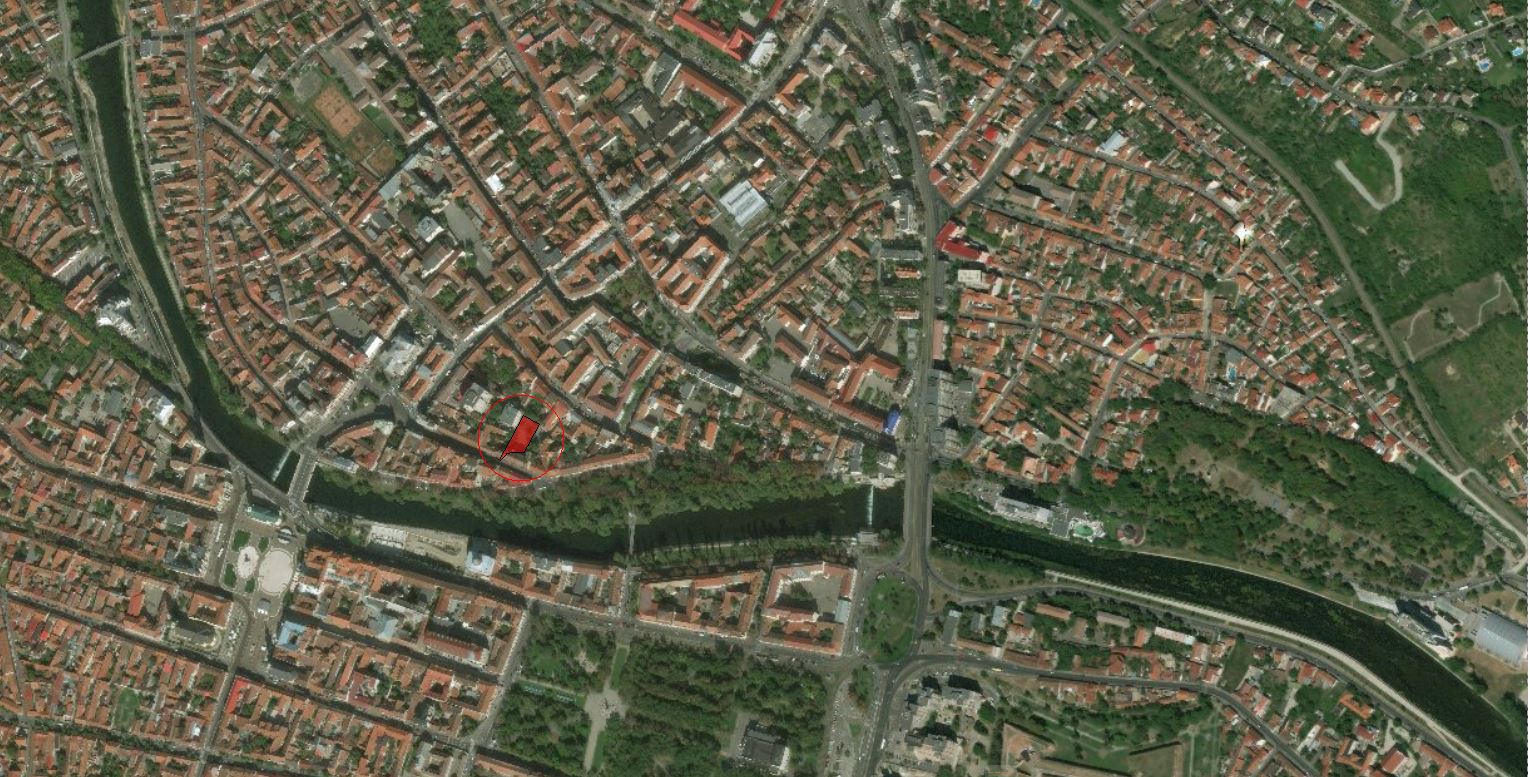 Descrierea sitului:    Terenul studiat este situat in intravilanul mun. Oradea, str. Iosif Vulcan, jud. Bihor, nr. Cad 192765, 195872, 151062.Categoria de folosinta a terenului: Teren intravilanTerenul studiat are nr. Cad 192765, 195872, 151062 si suprafata de 3779 mp. Amplasamentul este liber de constructii si are forma in plan neregulat.Amplasarea constructiei se va face cu respectarea prevederilor PUG ORADEA, respectiv a certificatului de urbanism nr.1727 din 29.03.2019 emis de catre Primaria Mun. Oradea.INFORMAJII CU CARACTER GENERALZCP 01 - Zona Centrala este parte a zonei centrale a municipiului, suprapusa peste orașul istoric, iar limitele sale coincid cu cu cele ale Ansamblului urban "Centrul istoric Oradea" clasat in Lista Monumentelor Istorice 2010 cu codul BH-II-a-A-01037.Zona se remarca printr-o structura funcfionala complexa și atractiva, de tip central, caracterizata de mixajul intre diversitatea de activitati de interes general, cu acces public, situat la parter și locuirea de tip colectiv situata la nivelele superioare ale imobilelor multifunctionale. Alaturi de acestea sunt prezente, ocupand imobile monofunctionale, majoritatea institufiilor publice și de interes public importante ale orașului. Tesutul urban e caracterizat de parcelarul istoric, cu fronturi și adancimi variabile, de modul de constructie urbana de tip inchis, cu imobile situate in aliniament, aparfinand in majoritate tipologiilor in forma de „L”, I, O sau U, cu ganguri de acces in curple interioare. Structure urbana releva un grad ridicat de diferentiere, rezultat al evolutiei istorice.Se instituie statutul de zona construita protejata datorita valorilor urbanistice și arhitecturale pe care le inglobeaza. In cadrul ei se afla numeroase cladiri monument istoric clasate sau propuse spre clasare prin prezentul PUG in Lista Monumentelor Istorice.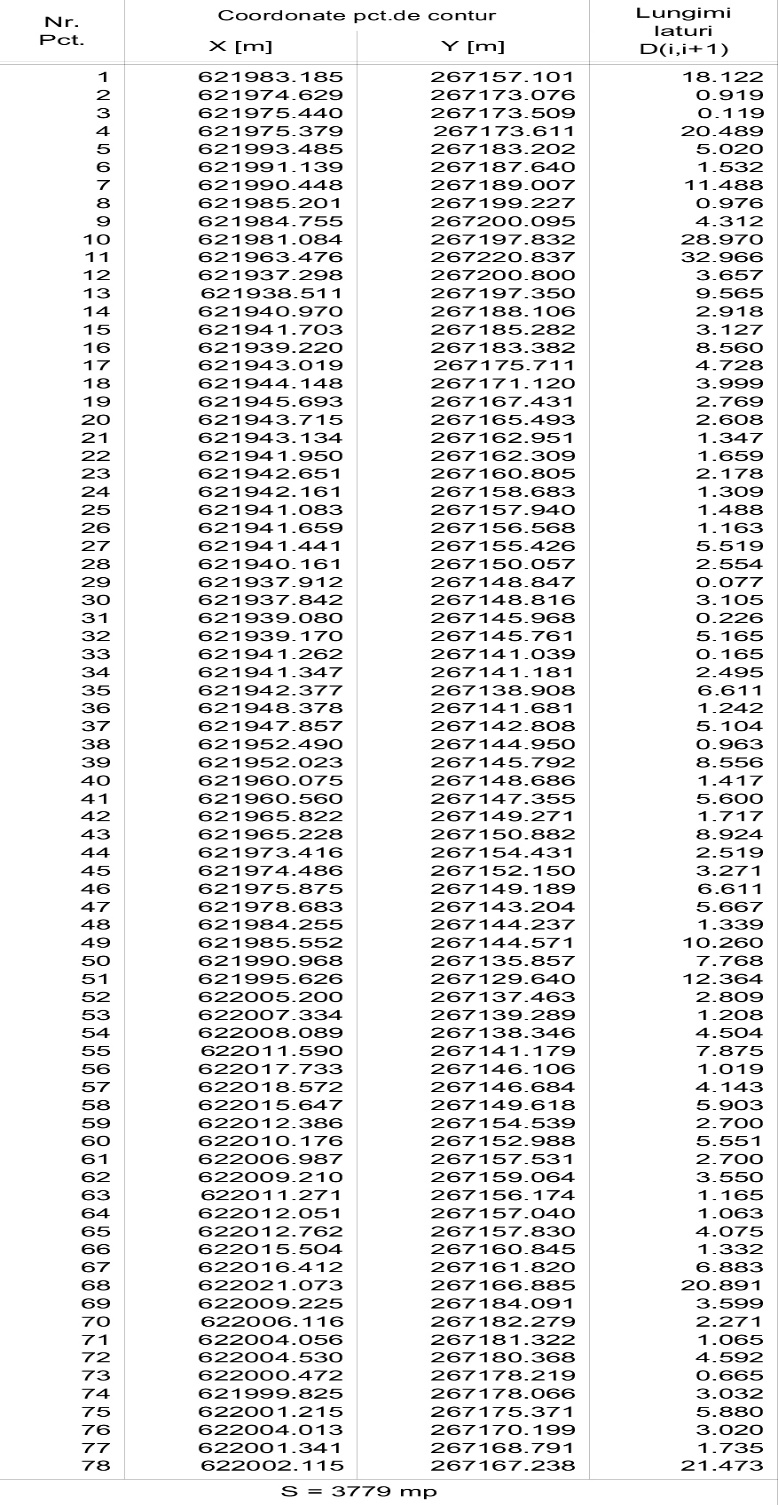 numele şi codul ariei naturale protejate de interes comunitar;Amplasamentul studiat nu se afla in arii protejateprezenţa şi efectivele/suprafeţele acoperite de specii şi habitate de interes comunitar în zona proiectului;Cea mai apropiata arie protejata este Lunca Inferioară a Crişului RepedeTipuri de habitat prezente în sit și evaluarea sitului în ceea ce le priveste:Reprezentivitate: A - excelentă, B - bună, C - semnificativă, D - nesemnificativăSuprafața relativă: A - 100 ≥ p > 15%, B - 15 ≥ p > 2%, C - 2 ≥ p > 0%Starea de conservare: A - excelentă, B - bună, C - medie sau redusăEvaluarea globală: A - valoare excelentă, B - valoare bună, C - valoare considerabilă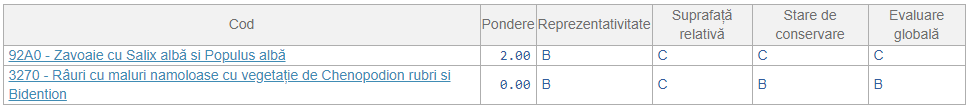 Specii de mamifere enumerate în anexa II la Directiva Consiliului 92/43/CEEPopulație: C – specie comună, R - specie rară, V - foarte rară, P - specia este prezentă Evaluare (populație): A - 100 ≥ p > 15%, B - 15 ≥ p > 2%, C - 2 ≥ p > 0%, D - nesemnificativă Evaluare (conservare): A - excelentă, B - bună, C - medie sau redusă Evaluare (izolare): A - (aproape) izolată, B - populație ne-izolată, dar la limita ariei de distribuție, C - populație ne-izolată cu o arie de răspândire extinsă Evaluare (globală): A - excelentă, B - bună, C - considerabilă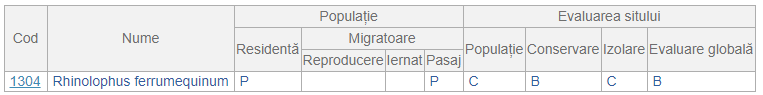 Specii de amfibieni și reptile enumerate în anexa II la Directiva Consiliului 92/43/CEEPopulație: C – specie comună, R - specie rară, V - foarte rară, P - specia este prezentă Evaluare (populație): A - 100 ≥ p > 15%, B - 15 ≥ p > 2%, C - 2 ≥ p > 0%, D - nesemnificativă Evaluare (conservare): A - excelentă, B - bună, C - medie sau redusă Evaluare (izolare): A - (aproape) izolată, B - populație ne-izolată, dar la limita ariei de distribuție, C - populație ne-izolată cu o arie de răspândire extinsă Evaluare (globală): A - excelentă, B - bună, C - considerabilă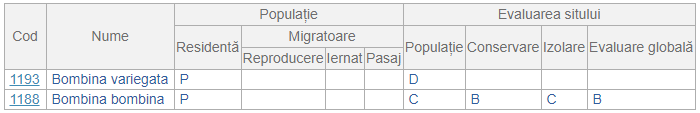 Specii de pești enumerate în anexa II la Directiva Consiliului 92/43/CEEPopulație: C – specie comună, R - specie rară, V - foarte rară, P - specia este prezentă Evaluare (populație): A - 100 ≥ p > 15%, B - 15 ≥ p > 2%, C - 2 ≥ p > 0%, D - nesemnificativă Evaluare (conservare): A - excelentă, B - bună, C - medie sau redusă Evaluare (izolare): A - (aproape) izolată, B - populație ne-izolată, dar la limita ariei de distribuție, C - populație ne-izolată cu o arie de răspândire extinsă Evaluare (globală): A - excelentă, B - bună, C - considerabilă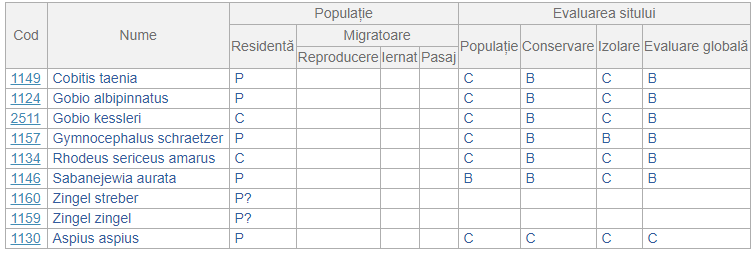 Specii de nevertebrate enumerate în anexa II la Directiva Consiliului 92/43/CEEPopulație: C – specie comună, R - specie rară, V - foarte rară, P - specia este prezentă Evaluare (populație): A - 100 ≥ p > 15%, B - 15 ≥ p > 2%, C - 2 ≥ p > 0%, D - nesemnificativă Evaluare (conservare): A - excelentă, B - bună, C - medie sau redusă Evaluare (izolare): A - (aproape) izolată, B - populație ne-izolată, dar la limita ariei de distribuție, C - populație ne-izolată cu o arie de răspândire extinsă Evaluare (globală): A - excelentă, B - bună, C - considerabilă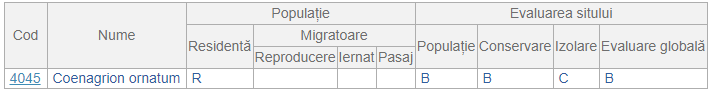 se va preciza dacă proiectul propus nu are legătură directă cu sau nu este necesar pentru managementul conservării ariei naturale protejate de interes comunitar;Nu este cazul. Teren propus nu se afla in arii protejate.se va estima impactul potenţial al proiectului asupra speciilor şi habitatelor din aria naturală protejată de interes comunitar;Nu este cazul. Teren propus nu se afla in arii protejate.f)          alte informaţii prevăzute în legislaţia în vigoare.Nu este cazulXIV. Pentru proiectele care se realizează pe ape sau au legătură cu apele, memoriul va fi completat cu următoarele informaţii, preluate din Planurile de management bazinale, actualizate:    1. Localizarea proiectului:bazinul hidrografic;Nu este cazul.cursul de apă: denumirea şi codul cadastral;Nu este cazul.corpul de apă (de suprafaţă şi/sau subteran): denumire şi cod.Nu este cazul.2.        Indicarea stării ecologice/potenţialului ecologic şi starea chimică a corpului de apă de suprafaţă; pentru corpul de apă subteran se vor indica starea cantitativă şi starea chimică a corpului de apă.Nu este cazul.Indicarea obiectivului/obiectivelor de mediu pentru fiecare corp de apă identificat, cu precizarea excepţiilor aplicate şi a termenelor aferente, după caz.Nu este cazul.    XV. Criteriile prevăzute în anexa nr. 3 la Legea nr. ..... privind evaluarea impactului anumitor proiecte publice şi private asupra mediului se iau în considerare, dacă este cazul, în momentul compilării informaţiilor în conformitate cu punctele III-XIV.Semnătura şi ştampila titularului    ..................................Lista incaperi (aria utila)Lista incaperi (aria utila)Lista incaperi (aria utila)Lista incaperi (aria utila)Etaj IndicativIncapere/ SpatiuSuprafata PLAN DEMISOLPLAN DEMISOLPLAN DEMISOLPLAN DEMISOL01SPATIU PARCARE NIVEL : S555.0502CASA DE SCARA11.4403HOL CASA DE SCARA SI LIFT4.24570.73 m²PLAN PARTERPLAN PARTERPLAN PARTERPLAN PARTER4CAMERA PERSONAL7.915G.S. PERSOANE CU DIZABILITATI3.66G.S. PERSONAL3.367G.S. BARBATI6.898G.S. FEMEI8.119SPATIU TEHNIC3.9210HOL CASA DE SCARA SI LIFT12.9811CASA DE SCARA10.0912SPATIU PARCARE NIVEL : P457.3713SPATIU PARCARE NIVEL : P'559.2714CASA DE SCARA11.4415HOL CASA DE SCARA SI LIFT12.221,097.16 m²PLAN ETAJ 1PLAN ETAJ 1PLAN ETAJ 1PLAN ETAJ 116SPATIU TEHNIC4.0617HOL CASA DE SCARA SI LIFT12.6918CASA DE SCARA11.4419SPATIU PARCARE NIVEL : E1488.1820SPATIU PARCARE NIVEL : E1'556.3421CASA DE SCARA11.4422HOL CASA DE SCARA SI LIFT4.311,088.46 m²PLAN ETAJ 2PLAN ETAJ 2PLAN ETAJ 2PLAN ETAJ 223HOL CASA DE SCARA SI LIFT12.8424SPATIU TEHNIC3.9825CASA DE SCARA11.4426SPATIU PARCARE NIVEL : E2493.4927SPATIU PARCARE NIVEL : E2'565.1628CASA DE SCARA11.4429HOL CASA DE SCARA SI LIFT4.241,102.59 m²PLAN ETAJ 3PLAN ETAJ 3PLAN ETAJ 3PLAN ETAJ 330HOL CASA DE SCARA SI LIFT13.6331CASA DE SCARA11.4432SPATIU PARCARE NIVEL : E2449.1733SPATIU TEHNIC3.98478.22 m²4,337.16 m²BH-II-m-B-01090Casa "Darvas-La Roche”Str. Vulcan Iosif. 11BH-IV-m-B-01257Muzeul memorial "Iosif Vulcan”Str. Vulcan Iosif 16BH-II-m-B-01090Casa "Darvas-La Roche”Str. Vulcan Iosif. 11BH-IV-m-B-01257Muzeul memorial "Iosif Vulcan”Str. Vulcan Iosif 16